Quito, 03 de Julio de 2020Señora AbogadaDamaris Ortiz Pasuy          Secretaria General del Concejo (E)De mi consideración:     Por medio de la presente en mi calidad de Presidenta de la Comisión de Desarrollo Parroquial, solicito que a través de la Secretaria a su cargo se convoque a una Comisión Ordinaria, el día miércoles 08 de julio, a las 10h00, para tratar el siguiente tema:Comisión General para recibir la comparecencia del Arq. Patricio Leiva, como representante de vecinos de la Av. Intervalles (tramo Ruta Viva - Interocéanica).Presentación de los informes de la Secretaría de Territorio, Hábitat y Vivienda y Administración Zonal Tumbaco sobre el procedimiento a realizar, en virtud  de la petición del Arq. Patricio Leiva; y, resolución al respecto. (La presentación debe ser en power point).Informe por parte de la Secretaría de Movilidad del Distrito Metropolitano de Quito, respecto a las medidas de bioseguridad, distanciamiento social y funcionamiento del sistema transporte público en las parroquias rurales, en el contexto de la pandemia del COVID-19.La convocatoria está dirigida a los Concejales miembros de la Comisión.Funcionarios Convocados:ProcuraduríaSTHVAdministración Zonal TumbacoSecretaría de MovilidadInvitadosPresidentes de las 33 Parroquias Rurales.Arq. Patricio LeivaSra. Susana Castillo 0984623688Segura de contar con su gentil atención, anticipo mis agradecimientos.Anexo: solicitud para comisión general y petición de inclusión de un punto dentro del orden del día.ATENTAMENTE,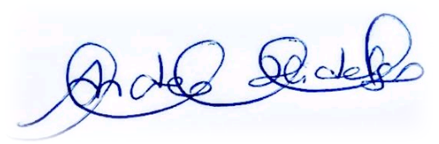 Ing. Andrea Hidalgo MaldonadoCONCEJALA METROPOLITANAPRESIDENTA DE LA COMISIÓN DE DESARROLLO PARROQUIAL